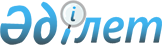 О внесении изменений и дополнений в постановление Правительства Республики Казахстан от 29 октября 2010 год № 1125 "Об утверждении Программы по развитию космической деятельности в Республике Казахстан на 2010-2014 годы"Постановление Правительства Республики Казахстан от 19 января 2012 года № 136

      Правительство Республики Казахстан ПОСТАНОВЛЯЕТ:



      1. Внести в постановление Правительства Республики Казахстан от 29 октября 2010 года № 1125 «Об утверждении Программы по развитию космической деятельности в Республике Казахстан на 2010–2014 годы» следующие изменения и дополнения:



      в Программе по развитию космической деятельности в Республике Казахстан на 2010–2014 годы, утвержденной указанным постановлением:



      в разделе 1. «Паспорт Программы»:



      в строке «Задачи»:



      подпункт 5) изложить в следующей редакции:



      «5) Формирование системы развития кадрового потенциала космической отрасли;»;



      в строке «Источники и объемы финансирования»:



      абзац второй изложить в следующей редакции:



      «Финансовые затраты, связанные с реализацией Программы на 2010 – 2014 годы, из республиканского бюджета составят 103,6 млрд. тенге.»;



      в разделе 4. «Цели, задачи, целевые индикаторы и показатели результатов реализации Программы»:



      в подразделе 4.3. «Задачи Программы»:



      подпункт 5) изложить в следующей редакции:



      «5) формирование системы развития кадрового потенциала космической отрасли;»;



      в подразделе 4.4. «Показатели результатов, устанавливаемые по каждой задаче Программы»:



      пункт 3 дополнить абзацем четвертым следующего содержания:



      «разработка 2-х технологических регламентов, 2-х методик и 2-х гигиенических нормативов для ряда продуктов трансформации гептила;»;



      пункт 5 изложить в следующей редакции:



      «5. Формирование системы развития кадрового потенциала космической отрасли, включающей в себя внедрение системы профессиональных стандартов, подготовку специалистов в отечественных и зарубежных ВУЗах, в т.ч. по международной программе «Болашак», переподготовку и повышение квалификации профессиональных кадров, включая стажировку в зарубежных космических центрах, предполагает достижение следующих результатов:



      увеличение числа казахстанских квалифицированных специалистов в области космической деятельности по отношению к общему числу работников космической отрасли до 50 %;



      количество подготовленных специалистов космического профиля (бакалавров, магистров, кандидатов и докторов наук, докторов Ph.D), в том числе по международной программе «Болашак» – 700 человек.»;



      в подразделе 4.5. «Государственные и иные органы, ответственные за достижение целей, целевых индикаторов, задач, показателей результатов»:



      в части первой:



      в абзаце седьмом слово «Казахстан.» заменить словом «Казахстан;»;



      дополнить абзацами следующего содержания:



      «Министерство охраны окружающей среды Республики Казахстан;



      Министерство здравоохранения Республики Казахстан;



      Министерство по чрезвычайным ситуациям Республики Казахстан;



      Акиматы областей, г. Астана и г. Алматы.»;



      в разделе 5. «Этапы реализации программы»:



      дополнить частью четвертой следующего содержания:



      «В разрезе задач программы ее реализация планируется следующим образом.»;



      абзац первый пункта 1 изложить в следующей редакции:



      «1. Создание целевых космических систем предполагает проведение следующих мероприятий:»;



      в пункте 2:



      в подпункте 3) слова «для КА.» заменить словом «для КА;»;



      дополнить подпунктами 4), 5) и 6) следующего содержания:



      «4) обоснование экономической целесообразности создания КРК с ракетоносителем космического назначения легкого класса;



      5) обеспечение сохранности объектов космодрома «Байконур», не вошедших в состав и исключенных из состава арендуемых Российской Федерацией;



      6) утилизация и ремонт объектов и рекультивация территорий комплекса «Байконур», не входящих в состав арендуемых Российской Федерацией.»;



      пункт 5 изложить в следующей редакции:



      «5. Формирование системы развития кадрового потенциала космической отрасли требует реализации следующих мер:



      1) обеспечение на постоянной основе мониторинга и прогнозирования потребностей подведомственных предприятий в специалистах с высшим и послевузовским образованием (магистратура, докторантура PhD), а также в повышении квалификации и переподготовке кадров. Разработка и внедрение в этих целях информационно-аналитической системы «Кадры»;



      2) создание Центра повышения квалификации и переподготовки специалистов и научных кадров для космической деятельности, важным направлением которого будет обучение потенциальных потребителей космических услуг из различных отраслей экономики;



      3) поэтапное внедрение системы профессиональных стандартов в космической отрасли в целях повышения качества кадрового потенциала;



      4) увеличение количества реализуемых проектов предприятиями Казкосмоса с целью создания дополнительных вакансий для молодых специалистов, подготовленных в рамках международной программы «Болашак»;



      5) принятие на долгосрочную перспективу (10 лет) Концепции (Программы) подготовки, повышения квалификации и переподготовки кадров космической отрасли;



      6) обеспечение подготовки, стажировки и повышения квалификации инженерно-технических и научных кадров в сфере космической деятельности в соответствующих учебных заведениях и научных центрах ближнего и дальнего зарубежья, в том числе в рамках международной программы «Болашак».»;



      в пункте 6:



      часть седьмую изложить в следующей редакции:



      «Мониторинг о ходе реализации Программы будет осуществляться в соответствии с Правилами разработки и мониторинга отраслевых программ, утвержденными постановлением Правительства Республики Казахстан от 18 марта 2010 года № 218.»;



      дополнить частью восьмой и девятой следующего содержания:



      «Мониторинг достижения целевых индикаторов будет проводиться в разрезе проектов и по годам в соответствии с утвержденными планами-графиками работ, который будет осуществляться следующим образом:



      сравнение текущего хода исполнения проекта с планами-графиками реализации проектов;



      оценка хода исполнения для выявления моментов, требующих корректирующих или предупреждающих действий;



      анализ, отслеживание и мониторинг рисков проектов для своевременного их выявления и реагирования;



      ведение достоверной и актуальной информационной базы, касающейся хода реализации проектов и их продуктов;



      предоставление информации для составления отчетов о текущем состоянии, оценки прогресса и прогнозирования;



      предоставление прогнозов для обновления текущих данных о затратах и расписание проектов;



      мониторинг внесения изменений в ход реализации проектов.



      В целях снижения рисков Казкосмосом совместно с его подведомственными предприятиями будет проводиться системная работа по:



      внедрению стандартов по управлению проектами на предприятиях Казкосмоса;



      внедрению информационных систем в процессе реализации проектов;



      внедрению системы управления рисками проектов на предприятиях Казкосмоса;



      повышению уровня корпоративной культуры участников реализации проекта.»;



      в разделе 6. «Необходимые ресурсы и источники их финансирования»:



      части третью и четвертую изложить в следующей редакции:



      «Финансовые затраты, связанные с реализацией Программы на 



2010 – 2014 гг., составят 103 640 486 тыс. тенге, из них по годам и источникам финансирования:



      2010 г. – республиканский бюджет – 14 774 686 тысяч тенге;



      2011 г. – республиканский бюджет – 39 294 012 тысяч тенге;



      2012 г. – республиканский бюджет – 35 857 339 тысяч тенге;



      2013 г. – республиканский бюджет – 10 030 266 тысяч тенге;



      2014 г. – республиканский бюджет – 3 684 183 тысяч тенге.



      Республиканский бюджет, всего – 103 640 486 тысяч тенге.»;



      раздел 7. «План мероприятий по реализации Программы по развитию космической деятельности в Республике Казахстан на 2010 – 2014 годы» изложить в новой редакции согласно приложению к настоящему постановлению.



      2. Настоящее постановление вводится в действие со дня подписания и подлежит официальному опубликованию.      Премьер-Министр

      Республики Казахстан                       К. Масимов

Приложение 1 

7. План мероприятий по реализации Программы по развитию

космической деятельности в Республике Казахстан

на 2010 – 2014 годыпродолжение таблицы

Примечание: расшифровка аббревиатур:

МИНТ – Министерство индустрии и новых технологий Республики Казахстан

МЭРТ – Министерство экономического развития и торговли Республики Казахстан

НКА – Национальное космическое агентство Республики Казахстан

АО «НК «ҚҒС» – акционерное общество «Национальная компания «Қазақстан Ғарыш Сапары»

АО «РЦКС» – акционерное общество «Республиканский центр космической связи и электромагнитной совместимости радиоэлектронных средств»

АО «НЦ КИТ» – акционерное общество «Национальный центр космических исследований и технологий»

РГП «Инфракос» – Республиканское государственное предприятие «Инфракос»

ДГП «Инфракос-Экос» – дочернее государственное предприятие «Инфракос-Экос»
					© 2012. РГП на ПХВ «Институт законодательства и правовой информации Республики Казахстан» Министерства юстиции Республики Казахстан
				№

п/пМероприятияФорма

завершенияОтветственные

за исполнениеСрок исполнения123451. Создание целевых космических систем1. Создание целевых космических систем1. Создание целевых космических систем1. Создание целевых космических систем1. Создание целевых космических систем1.1Создание системы спутниковой связи

и вещания «KazSat»Информация

в МЭРТНКА, АО «РЦКС»4 квартал 2014

года1.1.1Создание и запуск космических

аппаратов связи и вещания

«KazSat-2»Информация

в МЭРТНКА, АО «РЦКС»4 квартал 2010

года1.1.2Создание и запуск космических

аппаратов связи и вещания

«KazSat-3»Информация

в МЭРТНКА, АО «РЦКС»4 квартал 2013

года1.1.3Создание резервного наземного

комплекса управленийИнформация

в МЭРТНКА, АО «РЦКС»4 квартал 2012

года1.1.4Обеспечение управления космическими

аппаратамиИнформация

в МЭРТНКА, АО «РЦКС»4 квартал 2014

года1.2Создание космической

системы дистанционного зондирования

Земли Республики Казахстан среднего

и высокого разрешенияИнформация

в МЭРТНКА, АО «НК

«ҚҒС»4 квартал 2014

года1.3Разработка инвестиционного

предложения по созданию космической

системы научно-технологического

назначенияИнформация

в МЭРТНКА, АО «НК

«ҚҒС»4 квартал

2011 года2. Развитие наземной космической инфраструктуры2. Развитие наземной космической инфраструктуры2. Развитие наземной космической инфраструктуры2. Развитие наземной космической инфраструктуры2. Развитие наземной космической инфраструктуры2.1Создание сборочно-испытательного

комплекса космических аппаратовИнформация

в МЭРТНКА,

АО «НК «ҚҒС»4 квартал 2013

года2.2Поддержка и модернизация космодрома

«Байконур»Информация

в МЭРТНКА4 квартал 2016

года2.2.1Строительство КРК «Байтерек»Информация

в  МЭРТНКА, СП

«Байтерек»4 квартал 2016

года2.2.2Проработка  вопроса участия

Республики Казахстан в коммерческом

использовании РН «Зенит» и РН

«Днепр» на космодроме «Байконур»Информация

в МЭРТНКА,

АО «НК «ҚҒС»1 квартал 2011

года,

4 квартал 2014

года2.2.3Организация работ по обеспечению

сохранности объектов космодрома

«Байконур», не вошедших в состав и

исключенных из состава арендуемых

Российской ФедерациейИнформация

в МЭРТНКА,

РГП «Инфракос»4 квартал 2014

года2.2.4Организация работ по утилизации,

рекультивации и ремонта объектов

комплекса «Байконур», не входящих в

состав арендуемых Российской

ФедерациейИнформация

в МЭРТНКА,

РГП «Инфракос»1 квартал 2011

года,

4 квартал 2014

года2.3Разработка инвестиционного

предложения по созданию КРК с

ракетоносителем космического

назначения легкого классаИнформация

в  МЭРТНКА,

АО «НК «ҚҒС»1 квартал 2012

года,

4 квартал 2014

года3. Развитие научной и научно-технологической базы космической деятельности3. Развитие научной и научно-технологической базы космической деятельности3. Развитие научной и научно-технологической базы космической деятельности3. Развитие научной и научно-технологической базы космической деятельности3. Развитие научной и научно-технологической базы космической деятельности3.1Прикладные научные исследования в

области космической деятельностиИнформация

в МЭРТНКА,

АО «НЦ КИТ»1 квартал 2010

года,

4 квартал 2014

года4. Реализация целевых проектов использования космических систем конечными

пользователями4. Реализация целевых проектов использования космических систем конечными

пользователями4. Реализация целевых проектов использования космических систем конечными

пользователями4. Реализация целевых проектов использования космических систем конечными

пользователями4. Реализация целевых проектов использования космических систем конечными

пользователями4.1Создание наземной инфраструктуры

системы высокоточной спутниковой

навигации Республики КазахстанИнформация

в МЭРТНКА,

АО «НК «ҚҒС»4 квартал 2013

года5. Формирование системы развития кадрового потенциала космической отрасли5. Формирование системы развития кадрового потенциала космической отрасли5. Формирование системы развития кадрового потенциала космической отрасли5. Формирование системы развития кадрового потенциала космической отрасли5. Формирование системы развития кадрового потенциала космической отрасли5.1Организация переподготовки и

повышения квалификации специалистов

космической отраслиИнформация

в МЭРТНКА1 квартал 2010

года,

4 квартал 2014

года5.2Принятие на долгосрочную

перспективу Концепции (Программы)

подготовки, повышения квалификации

и переподготовки кадров космической

отраслиИнформация

в МЭРТНКА,

АО «НЦ КИТ»4 квартал 2014

года5.3Содействие  выпускникам программы

«Болашак» в трудоустройстве на

предприятиях КазкосмосаИнформация

в МЭРТНКА, АО «НЦ

КИТ»,

АО «НК «ҚҒС»,

АО

«Байтерек», 

АО «РЦКС»4 квартал 2014

года6. Создание договорной, правовой и нормативно-технической базы космической

деятельности6. Создание договорной, правовой и нормативно-технической базы космической

деятельности6. Создание договорной, правовой и нормативно-технической базы космической

деятельности6. Создание договорной, правовой и нормативно-технической базы космической

деятельности6. Создание договорной, правовой и нормативно-технической базы космической

деятельности6.1.Организация пропаганды вопросов

технического регулирования в

средствах массовой информацииИнформация

на

Веб-сайте

НКА,

публикации

в СМИНКА1 квартал 2010

года,

4 квартал 2014

года6.2Обеспечение разработки

государственных стандартов

космической деятельностиИнформация

в МЭРТНКА,

АО «НК «ҚҒС»1 квартал 2010

года,

4 квартал 2014

года6.3Обеспечение внедрения системы

менеджмента на основе международных

стандартов качества ISO на

предприятиях в области космической

деятельностиИнформация

в МЭРТНКА, «НЦ КИТ»,

АО «НК «ҚҒС»,

АО

«Байтерек»,

АО «РЦКС»1 квартал 2010

года,

4 квартал

2014 года6.4Участие ТК 66 "Космическая

деятельность" в работе

международной организации по

стандартизации ISO/ТК 20Информация

в МЭРТНКА,

АО «НК «ҚҒС»2 квартал 2010

года,

4 квартал 2014

года6.5Участие Республики Казахстан в

реализации международных проектов

по созданию космической техники,

технологий, объектов космической

инфраструктуры в кооперации с

ведущими мировыми производителямиИнформация

в МЭРТНКА,

АО «НК «ҚҒС»1 квартал 2010

года,

4 квартал 2014

года6.6Развитие договорно-правовой базы

сотрудничества с другими

государствами, являющимися мировыми

лидерами в области космической

деятельностиИнформация

в МЭРТНКА1 квартал 2010

года,

4 квартал 2014

года6.7Разработка проекта Закона

Республики Казахстан "О космической

деятельности"проект

Закона

Республики

КазахстанНКА4 квартал 2010

года6.8Разработка проекта Закона

Республики Казахстан "О внесении

изменений и дополнений в некоторые

законодательные акты Республики

Казахстан по вопросам космической

деятельности"проект

Закона

Республики

КазахстанНКА4 квартал 2010

года6.9Обеспечение разработки

образовательных стандартов по

специальностям космического профиляИнформация

в МЭРТНКА,

«НЦ КИТ»1 квартал 2010

года,

4 квартал 2014

года6.10Создание системы экологического

нормирования космической

деятельностиИнформация

в МЭРТНКА,

Инфракос-экос1 квартал 2010

года,

4 квартал 2014

года6.11Разработка и согласование

документов в рамках

Межгосударственной

радионавигационной программы

государств-участников Содружества

Независимых  Государств (СНГ) на

период до 2012 годаИнформация

в МЭРТНКА,

«АО «НК «ҚҒС»2011 г 2012 г.Всего по мероприятиям (по РБК на 2012-2014 годы и уточнение 2011 года)Всего по мероприятиям (по РБК на 2012-2014 годы и уточнение 2011 года)Всего по мероприятиям (по РБК на 2012-2014 годы и уточнение 2011 года)Всего по мероприятиям (по РБК на 2012-2014 годы и уточнение 2011 года)Всего по мероприятиям (по РБК на 2012-2014 годы и уточнение 2011 года)Предполагаемые расходы (тыс. тенге)Предполагаемые расходы (тыс. тенге)Предполагаемые расходы (тыс. тенге)Предполагаемые расходы (тыс. тенге)Предполагаемые расходы (тыс. тенге)Предполагаемые расходы (тыс. тенге)Источник финансирования2010 год2011 год2012 год2013 год2014 годВсегоИсточник финансирования67891011121. Создание целевых космических систем1. Создание целевых космических систем1. Создание целевых космических систем1. Создание целевых космических систем1. Создание целевых космических систем1. Создание целевых космических систем1. Создание целевых космических систем5 941 8187 795 34211 481 8448989308280399637012308011 РБ181220000001812200011 РБ30000005500000105000008000000027000000011 РБ100000010195030002019503011 РБ129618127583998184498930828039966180605009 РБ278580020281717101427160033210233005 РБне

требуетсяне

требуетсяне

требуетсяне

требуетсяне

требуетсяне

требуется2. Развитие наземной космической инфраструктуры2. Развитие наземной космической инфраструктуры2. Развитие наземной космической инфраструктуры2. Развитие наземной космической инфраструктуры2. Развитие наземной космической инфраструктуры2. Развитие наземной космической инфраструктуры2. Развитие наземной космической инфраструктуры4191200528171711033699002050616005 РБ7900037222689091389909588301876531551010, 015,

004 РБ-35876176706647256347256345709549010 РБне

требуетсяне

требуетсяне

требуетсяне

требуетсяне

требуетсяне

требуетсяРБ790007847478474104553104553445034015 РБ-561771600001607710376948004 РБне

требуетсяне

требуетсяне

требуетсяне

требуетсяне

требуетсяне

требуется3. Развитие научной и научно-технологической базы космической отрасли3. Развитие научной и научно-технологической базы космической отрасли3. Развитие научной и научно-технологической базы космической отрасли3. Развитие научной и научно-технологической базы космической отрасли3. Развитие научной и научно-технологической базы космической отрасли3. Развитие научной и научно-технологической базы космической отрасли3. Развитие научной и научно-технологической базы космической отрасли730660734415700000002165075002 РБ4. Реализация целевых проектов использования космических систем конечными

пользователями4. Реализация целевых проектов использования космических систем конечными

пользователями4. Реализация целевых проектов использования космических систем конечными

пользователями4. Реализация целевых проектов использования космических систем конечными

пользователями4. Реализация целевых проектов использования космических систем конечными

пользователями4. Реализация целевых проектов использования космических систем конечными

пользователями4. Реализация целевых проектов использования космических систем конечными

пользователями97860313659481421022003765573005 РБ5. Формирование системы развития кадрового потенциала космической отрасли5. Формирование системы развития кадрового потенциала космической отрасли5. Формирование системы развития кадрового потенциала космической отрасли5. Формирование системы развития кадрового потенциала космической отрасли5. Формирование системы развития кадрового потенциала космической отрасли5. Формирование системы развития кадрового потенциала космической отрасли5. Формирование системы развития кадрового потенциала космической отрасли5000050000500005000050000250000017 РБне

требуютсяне

требуютсяне

требуютсяне

требуютсяне

требуютсяне

требуютсяне

требуютсяне

требуютсяне

требуютсяне

требуютсяне

требуютсяне

требуются6. Создание договорной, правовой и нормативно-технической базы космической

отрасли6. Создание договорной, правовой и нормативно-технической базы космической

отрасли6. Создание договорной, правовой и нормативно-технической базы космической

отрасли6. Создание договорной, правовой и нормативно-технической базы космической

отрасли6. Создание договорной, правовой и нормативно-технической базы космической

отрасли6. Создание договорной, правовой и нормативно-технической базы космической

отрасли6. Создание договорной, правовой и нормативно-технической базы космической

отраслине

требуютсяне

требуютсяне

требуютсяне

требуютсяне

требуютсяне

требуются1760522579130000053184014 РБне

требуютсяне

требуютсяне

требуютсяне

требуютсяне

требуютсяне

требуютсяне

требуютсяне

требуютсяне

требуютсяне

требуютсяне

требуютсяне

требуютсяне

требуютсяне

требуютсяне

требуютсяне

требуютсяне

требуютсяне

требуютсяне

требуютсяне

требуютсяне

требуютсяне

требуютсяне

требуютсяне

требуютсяне

требуютсяне

требуютсяне

требуютсяне

требуютсяне

требуютсяне

требуютсяне

требуютсяне

требуютсяне

требуютсяне

требуютсяне

требуютсяне

требуютсяне

требуютсяне

требуютсяне

требуютсяне

требуютсяне

требуютсяне

требуютсяне

требуютсяне

требуютсяне

требуютсяне

требуютсяне

требуютсяне

требуются04002610592000145946020 РБ147746863929401235857339100302663684183103640486РБ